Ch – 9 – 9  Nukleové kyseliny str. 82Doplň:Nukleové kyseliny jsou složité 				látky. Jsou uloženy hlavně v                                ,                         odtud pochází jejich pojmenování (latinsky nukleus = jádro). Existují dva základní typy nukleových   kyselin:Molekula DNA má tvar                           šroubovice. Pořadí nukleotidů tvoří genetickou                             .                                                                Určitý úsek molekuly            tvoří gen. DNA se nachází v buňky v chromozomech. Molekula RNA má tvar                šroubovice. Skládá se z                                 , které se liší svým složením od                             DNA. Řídí v buňce                          bílkovin z aminokyselin a určuje jejich vlastnosti.Zařaď  pojmy k jednotlivé kyselině: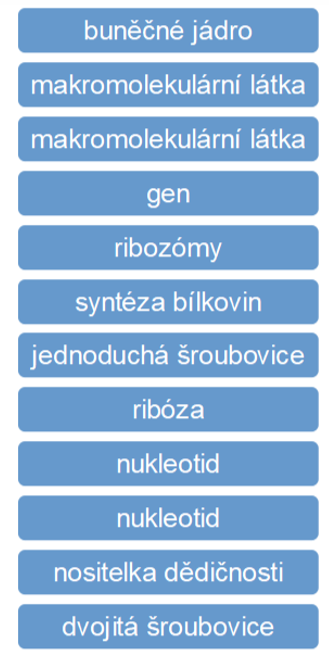 Video o DNA a otázky k videu: https://edu.ceskatelevize.cz/slozeni-a-struktura-dna-a-jeji-izolace-z-jahod-5e4423f14908cf0125157e32Pomocí jakých látek izolujeme DNA jahody?Co rozhoduje o rozdílu DNA jahody a člověka?Jaké organizmy mají nejsložitější DNA?